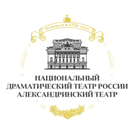 ДНИ АЛЕКСАНДРИНСКОГО ТЕАТРА В МОСКВЕПресс-релиз 29.03.2023Дни Александринского театра в Москве 1 апреля 2023 года откроет специальный показ спектакля Николая Рощина «Отелло». 30 марта в 14:00 в Международном мультимедийном пресс-центре «Россия сегодня» (Москва, Зубовский бульвар, 4) состоитсяпресс-конференция, посвященная гастролям.  В пресс-конференции участвуют художественный руководитель Александринского театра, народный артист России, лауреат Государственных премий России Валерий Фокин и директор Александринского театра, лидер проекта «Национальная театральная школа» Сергей Емельянов.Трансляция пресс-конференции доступна на сайте.Дни Александринского театра в Москве пройдут с 1 по 8 апреля 2023 года. Спектакли Основной и Новой сцен Национального драматического театра России (Александринского театра) зрители увидят на Основной сцене МХТ им. А.П. Чехова. Наряду с показами спектаклей в программу Дней Александринского театра включены образовательные программы, творческие встречи, мастер-классы, мероприятия, направленные как на популяризацию театрального искусства, так и на повышение творческой квалификации профессиональных кадров. В связи с высоким зрительским интересом Александринский театр скорректировал программу, теперь, ранее закрытый, специальный показ спектакля Николая Рощина «Отелло» 1 апреля 2023 года доступен всем зрителям, часть аудитории специального показа составят студенты творческих ВУЗов Москвы. Открыта дополнительная продажа билетов.«В этом году мы проводим Дни Александринского театра в Москве в два этапа.  В апреле зрители на сцене МХТ им. А.П. Чехова впервые увидят наши новые спектакли, трех очень разных и по творческому опыту и по авторскому почерку режиссеров. Но всех их роднит неожиданный, в чем-то парадоксальный взгляд на классические литературные сюжеты. Речь тут не просто, как это принято говорить, о смелом, современном прочтении. Николай Рощин, Аттила Виднянский, Никита Кобелев, обращаясь к большой литературе, абсолютно разными средствами, утверждают на сцене первенство своего, именно, театрального взгляда и театрального языка.   Гастроли в Москве – это всегда важный художественный экзамен, составившие афишу спектакли очертят живой портрет Александринского театра сегодня.  Как всегда, мы проведем творческие встречи и образовательные программы, как для профессионалов, так и для любителей театрального искусства. Важной темой этой части гастролей, безусловно, станут события, которые мы посвятим присвоению Новой сцене Александринского театра имени Всеволода Мейерхольда», – подчеркнул художественный руководитель Александринского театра Валерий Фокин.«Дни Александринского театра в России и в государствах-партнерах — это большой многосоставной проект. 2023-й год мы открыли в Баня-Луке, проведя в рамках договоренностей с Президентом Республики Сербской Милорадом Додиком гастроли и совместную с Санкт-Петербургским музеем театрального и музыкального искусства выставку. В апреле, завершив показы в Москве, мы даем старт Дням Александринского театра в Петрозаводске. После июньских показов главной премьеры сезона «Один восемь восемь один» Валерия Фокина в Москве, мы проводим Дни в Улан-Удэ — в год 100-летия Республики Бурятия. Осенью мы планируем Дни Александринского театра в Ереване, Белграде и гастроли в Екатеринбурге. Творческую географию мы совмещаем с реализацией Всероссийского просветительского проекта «Национальная театральная школа». Образовательные резиденции в регионах страны и в Армении, и в Республике Сербской также легли в наши планы на 2023 год», — отметил директор Александринского театра, лидер проекта «Национальная театральная школа» Сергей Емельянов. В программе Дней Александринского театра на Основной сцене МХТ им. А.П. Чехова впервые в Москве будут показаны спектакли «Отелло» Николая Рощина, «Процесс» Аттилы Виднянского, «Тварь» Никиты Кобелева. 1 и 2 апреля на Основной сцене МХТ им. А.П. Чехова зрители увидят спектакль Николая Рощина «Отелло». Сценарий Николая Рощина и Михаила Смирнова по одноименной трагедии Уильяма Шекспира. Главный режиссер Александринского театра Николай Рощин в своём спектакле, сохраняя сюжет одной из самых известных пьес мирового репертуара, значительно её переписывает. Основой этого спектакля оказывается не незыблемый литературный памятник, но шекспировская история, прочитанная человеком XXI века и рассказанная языком современного театра.К наследию Уильяма Шекспира режиссёр обращается впервые. Сюжет «Отелло» разворачивается на фоне венецианско-турецкой войны конца XVI века. В спектакле Николая Рощина каждый из главных героев истории получает право представить свою правду. В спектакле прозвучат версия самого Отелло, версия Яго, версия Дездемоны …В спектакле участвуют: Cергей Мардарь (Отелло), Мария Лопатина (Дездемона), Иван Волков (Яго), Тихон Жизневский (Кассио), заслуженная артистка России Елена Немзер (Шут) и другие артисты.Премьера спектакля состоялась 24 декабря 2022 г. 18+2 апреля в Портретном фойе МХТ им. А.П. Чехова состоится лекция доктора искусствоведения, театроведа, театрального критика, заведующего кафедрой истории зарубежного театра Российской академии театрального искусства – ГИТИС, ведущего российского шекспироведа с мировым именем, автора ряда монографий об английском драматурге Алексея Бартошевича «“Отелло”. Театральная судьба трагедии».5 апреля на Основной сцене МХТ им. А.П. Чехова будет показан спектакль Аттилы Виднянского «Процесс» по одноименному роману Франца Кафки, перевод — Рита Райт-Ковалёва. Сценография и костюмы — Мария Трегубова при участии Алексея Трегубова.«Процесс» — второй спектакль, поставленный в Александринском театре одним из лидеров современной европейской сцены, художественным руководителем Венгерского Национального театра (Nemzeti Szinház, Будапешт) Аттилой Виднянским. Первым был спектакль по роману Ф. М. Достоевского «Преступление и наказание» (2016 г.).  Роль Йозефа К. в спектакле «Процесс» играет Иван Трус. В спектакле также участвуют: народный артист России Игорь Волков, заслуженная артистка России Елена Немзер, артисты: Сергей Мардарь, Олеся Соколова, Виктор Шуралёв, Валентин Захаров и другие. Премьера спектакля состоялась 3 декабря 2021 г. 18+6 апреля в Портретном фойе МХТ состоится лекция» российского театроведа с мировым именем, доктора искусствоведения Александра Чепурова «”Процесс”и музыкальный экспрессионизм Александринского театра». О формировании принципов «музыкального» экспрессионизма в искусстве Александринской сцены, начиная с 1920-ых годов, как они корреспондировались с традициями постановочного стиля театра.7 апреля в Электротеатре Станиславский программу «К имени Мейерхольда», откроет разговор с художественным руководителем Александринского театра Валерием Фокиным и генеральным продюсером Новой сцены Александром Маличем, посвященный присвоению имени великого реформатора театрального искусства Новой сцене в год ее 10-летия и развитию площадки. 8 апреля программу продолжит цикл лекций.8 апреля в Портретном фойе МХТ им. А.П. Чехова пройдет Творческая встреча с режиссером Никитой Кобелевым и драматургом Валерием Семеновским, приуроченная к показам спектакля «Тварь».7, 8 апреля Дни Александринского театра на Основной сцене МХТ им. А.П. Чехова завершает спектакль Никиты Кобелева «Тварь». Это дебют молодого режиссера, хорошо знакомого московскому зрителю по работам в Театре Маяковского, на Александринской сцене с постановкой по пьесе Валерия Семеновского, в основе которой роман Фёдора Сологуба «Мелкий бес». Спектакль — лауреат премии «Звезда Театрала» в номинации «Лучший спектакль. Малая форма» (2022 г.).Премьера спектакля состоялась 15 января 2022 г. 18+7 и 8 апреля спектакль «Тварь» доступен с тифлокомментированием в рамках программы «Особый взгляд» Благотворительного фонда «Искусство, наука и спорт»Подробнее о спектаклях и событиях на сайте www.alexandrinsky.ru 